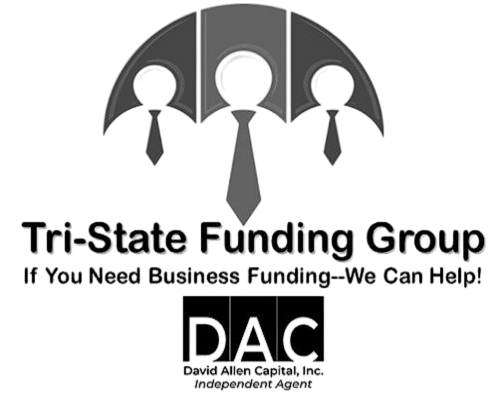 Everett E. BoweDAC Agent# 102705360302-495-9404everett.tristatefundinggroup@gmail.comwww.tristatefundinggroup.onlineDavid Allen Capital Pre-Registration QuestionnaireRed Flags That Could Disqualify Your ApplicationSend completed questionnaire to: everett.tristatefundinggroup@gmail.com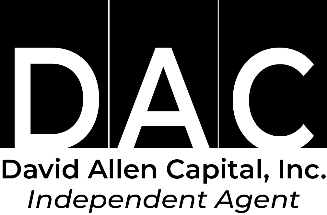 What type of business do you own?Do you have a website?Company’s average sales/month?Do you have a business bank account?How many bank drops per day?Your plans to use the money for?When do you need the funding?Submitting False or Misleading InformationNot Responding to Requests in A Timely MatterTo Many NSF (Non-Sufficient Funds) ReportsLow Or Negative Daily Balance Averages